Publicado en Moscú el 01/06/2021 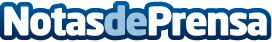 Football for Friendship reúne a participantes de más de 200 países para establecer el tercer récord GUINNESS WORLD RECORDS™La novena temporada del programa social internacional para niños de Gazprom Football for Friendship (F4F) ha finalizado. Los principales valores del programa son la amistad, la igualdad, la justicia, la salud, la paz, la lealtad, la victoria, las tradiciones y el honor. En la actual temporada han participado niños y niñas entre 12 y 14 años procedentes de más de 200 paísesDatos de contacto:Gazprom International Children’s Social Programme Football for Friendship+4984520000Nota de prensa publicada en: https://www.notasdeprensa.es/football-for-friendship-reune-a-participantes Categorias: Internacional Fútbol Entretenimiento E-Commerce Ocio para niños Otras Industrias http://www.notasdeprensa.es